Art-324Jackson WalstonDecember 7, 2020Hiding Me        	This was created as an abstract representation of how the mask we are wearing as a result of the pandemic create boundaries. I used chicken wire to create the frame for my piece and layered pressed cotton sheets over it. The piece was constructed through an observation of how when someone wears a mask it conceals part of us; rather it be our mouth, eyes, nose, or identity. 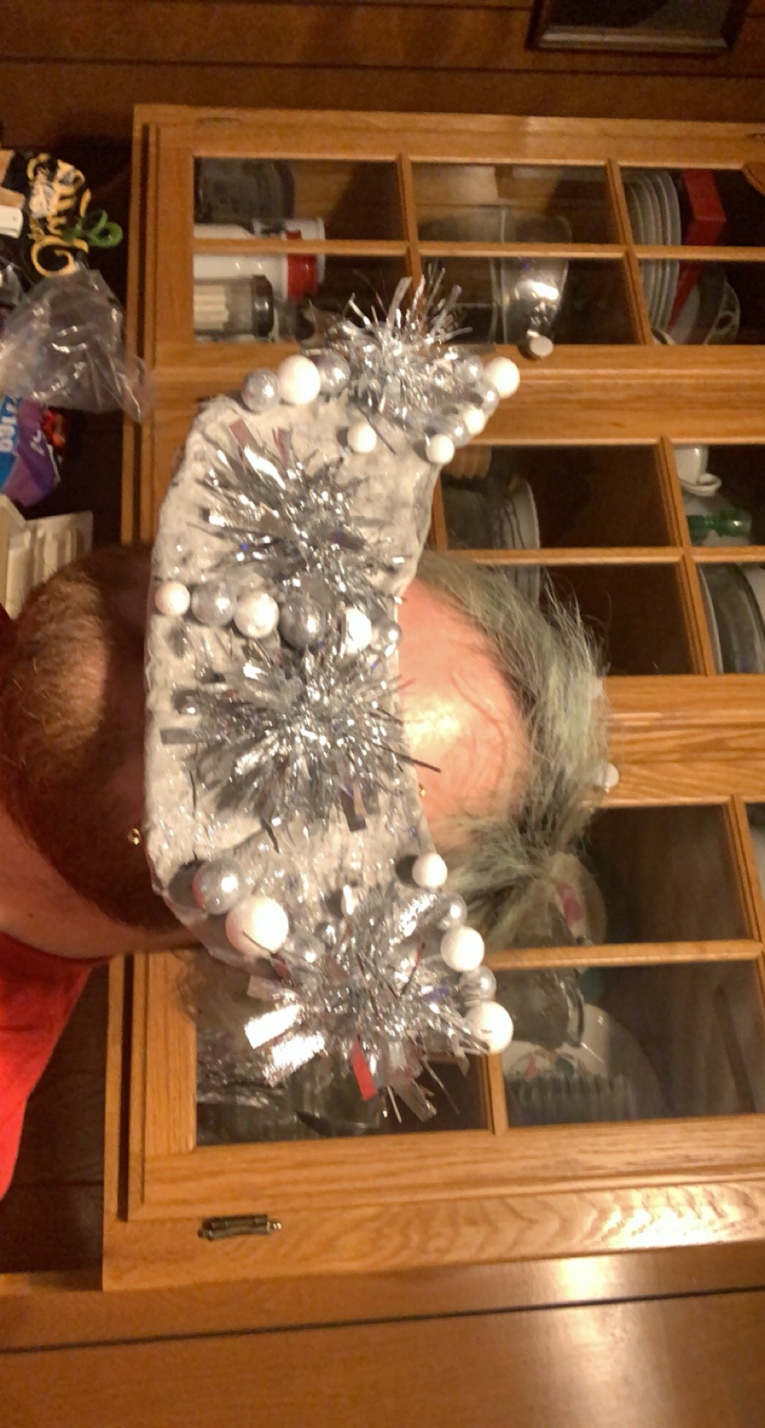 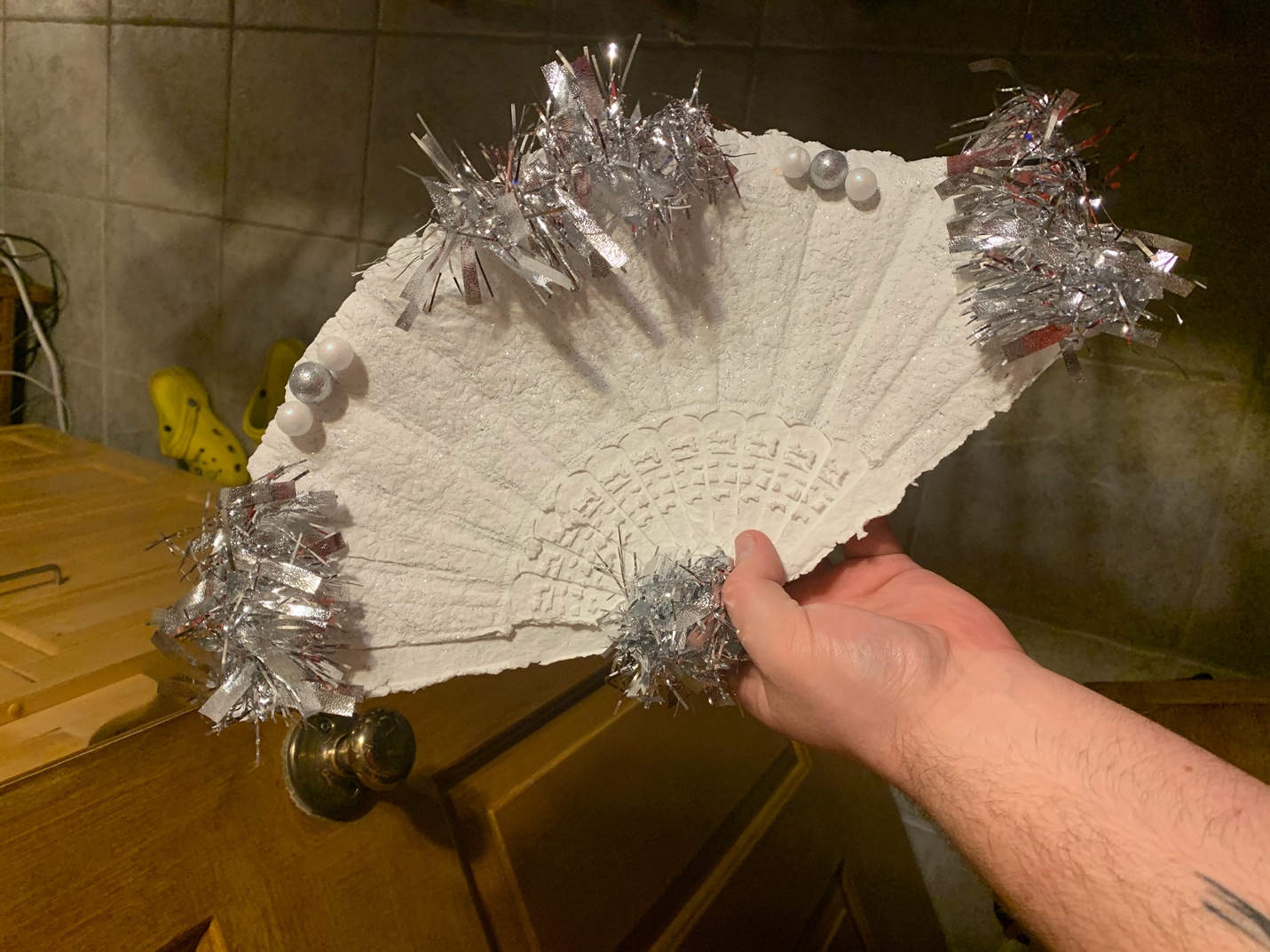 